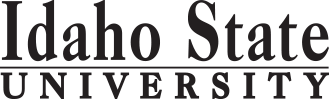        BA, Philosophy, Pre-Law (Option 2)                                                                                                                                             Page 2                                            Course Subject and TitleCr. Min. Grade*GE, UU or UM**Sem. OfferedPrerequisiteCo RequisiteSemester OneSemester OneSemester OneSemester OneSemester OneSemester OneSemester OneGE Objective 1: ENGL 1101 Writing and Rhetoric I3C-GEF, S, SuAppropriate placement scoreGE Objective 33GEF, S, SuAppropriate placement scoreGE Objective 43GEF, S, SuGE Objective 53GEF, S, SuFree Electives3                                                                                            Total15Semester TwoSemester TwoSemester TwoSemester TwoSemester TwoSemester TwoSemester TwoGE Objective 1: ENGL 1102 Writing and Rhetoric II3C-GEF, S, SuENGL 1101 or equivalentGE Objective 43GEF, S, SuGE Objective 63GEF, S, SuGE Objective 5: Science and Lab4GEF, S, SuFree Electives2                                                                                            Total15Semester ThreeSemester ThreeSemester ThreeSemester ThreeSemester ThreeSemester ThreeSemester ThreeGE Objective 7: PHIL 2201 Introduction to Logic3GER1GE Objective 2: COMM 1101 3GEF, S, SuGE Objective 6 3GEF, S, SuFree Electives6                                                                                             Total15Semester FourSemester FourSemester FourSemester FourSemester FourSemester FourSemester FourPHIL 3353: Philosophy of Law3UMR2PHIL 3305 History of Philosophy: Greek Reason/Christian Faith3UMR2Philosophy Electives3UMGE Objective 93GEFree Electives3                                                                                             Total15Semester FiveSemester FiveSemester FiveSemester FiveSemester FiveSemester FiveSemester FivePhilosophy Elective 13UMPhilosophy Elective 23Upper Division Free Electives6UUFree Electives3                                                                                              Total15Semester SixSemester SixSemester SixSemester SixSemester SixSemester SixSemester SixPHIL 4460 Theory of Knowledge3UMR2PHIL 4450 Ethical Theory3UMR2Upper Division Free Electives3UUFree Electives6                                                                                              Total15Semester SevenSemester SevenSemester SevenSemester SevenSemester SevenSemester SevenSemester SevenPhilosophy Electives3Upper Division Free Electives6UUFree Electives6                                                                                              Total                                        15Semester Eight   Semester Eight   Semester Eight   Semester Eight   Semester Eight   Semester Eight   Semester Eight   PHIL 4492  Senior Tutorial3UMF,S90 Credits & Permission of Director of PhilosophyUpper Division Free Electives3UUFree Electives9                                                                                              Total                                              15*GE=General Education Objective, UU=Upper Division University, UM= Upper Division Major**See Course Schedule section of Course Policies page in the e-catalog (or input F, S, Su, etc.)*GE=General Education Objective, UU=Upper Division University, UM= Upper Division Major**See Course Schedule section of Course Policies page in the e-catalog (or input F, S, Su, etc.)*GE=General Education Objective, UU=Upper Division University, UM= Upper Division Major**See Course Schedule section of Course Policies page in the e-catalog (or input F, S, Su, etc.)*GE=General Education Objective, UU=Upper Division University, UM= Upper Division Major**See Course Schedule section of Course Policies page in the e-catalog (or input F, S, Su, etc.)*GE=General Education Objective, UU=Upper Division University, UM= Upper Division Major**See Course Schedule section of Course Policies page in the e-catalog (or input F, S, Su, etc.)*GE=General Education Objective, UU=Upper Division University, UM= Upper Division Major**See Course Schedule section of Course Policies page in the e-catalog (or input F, S, Su, etc.)*GE=General Education Objective, UU=Upper Division University, UM= Upper Division Major**See Course Schedule section of Course Policies page in the e-catalog (or input F, S, Su, etc.)2019-2020 Major RequirementsCRGENERAL EDUCATION OBJECTIVESSatisfy Objectives 1,2,3,4,5,6 (7 or 8) and 9GENERAL EDUCATION OBJECTIVESSatisfy Objectives 1,2,3,4,5,6 (7 or 8) and 9GENERAL EDUCATION OBJECTIVESSatisfy Objectives 1,2,3,4,5,6 (7 or 8) and 9GENERAL EDUCATION OBJECTIVESSatisfy Objectives 1,2,3,4,5,6 (7 or 8) and 9GENERAL EDUCATION OBJECTIVESSatisfy Objectives 1,2,3,4,5,6 (7 or 8) and 936  cr. minMAJOR REQUIREMENTS271. Written English  (6 cr. min)                                ENGL 11011. Written English  (6 cr. min)                                ENGL 11011. Written English  (6 cr. min)                                ENGL 11011. Written English  (6 cr. min)                                ENGL 11011. Written English  (6 cr. min)                                ENGL 11013Philosophy Core Requirements 15                                                                                    ENGL 1102                                                                                    ENGL 1102                                                                                    ENGL 1102                                                                                    ENGL 1102                                                                                    ENGL 11023PHIL 2201 Introduction to Logic (Included in General Education Obj. 7)2. Spoken English   (3 cr. min)                               COMM 11012. Spoken English   (3 cr. min)                               COMM 11012. Spoken English   (3 cr. min)                               COMM 11012. Spoken English   (3 cr. min)                               COMM 11012. Spoken English   (3 cr. min)                               COMM 11013PHIL 3305 History of Phil: Greek Reason/Christian Faith33. Mathematics      (3 cr. min)                           3. Mathematics      (3 cr. min)                           3. Mathematics      (3 cr. min)                           3. Mathematics      (3 cr. min)                           3. Mathematics      (3 cr. min)                           PHIL 3353 Philosophy of Law34. Humanities, Fine Arts, Foreign Lang.    (2 courses; 2 categories; 6 cr. min)4. Humanities, Fine Arts, Foreign Lang.    (2 courses; 2 categories; 6 cr. min)4. Humanities, Fine Arts, Foreign Lang.    (2 courses; 2 categories; 6 cr. min)4. Humanities, Fine Arts, Foreign Lang.    (2 courses; 2 categories; 6 cr. min)4. Humanities, Fine Arts, Foreign Lang.    (2 courses; 2 categories; 6 cr. min)4. Humanities, Fine Arts, Foreign Lang.    (2 courses; 2 categories; 6 cr. min)PHIL 4450 Ethical Theory3PHIL 1101 or 1103PHIL 1101 or 1103PHIL 1101 or 1103PHIL 1101 or 1103PHIL 1101 or 11033PHIL 4460 Theory of Knowledge3PHIL 4492 Senior Tutorial35. Natural Sciences     (2 lectures-different course prefixes, 1 lab; 7 cr. min)5. Natural Sciences     (2 lectures-different course prefixes, 1 lab; 7 cr. min)5. Natural Sciences     (2 lectures-different course prefixes, 1 lab; 7 cr. min)5. Natural Sciences     (2 lectures-different course prefixes, 1 lab; 7 cr. min)5. Natural Sciences     (2 lectures-different course prefixes, 1 lab; 7 cr. min)5. Natural Sciences     (2 lectures-different course prefixes, 1 lab; 7 cr. min)Philosophy Elective I (Choose One Course)3PHIL 3355 Political & Social Philosophy;    POLS 3313 Intro to Political Philosophy;POLS 4418 Topics in Political Theory;         POLS 4420  Contemporary Political TheoryPHIL 3355 Political & Social Philosophy;    POLS 3313 Intro to Political Philosophy;POLS 4418 Topics in Political Theory;         POLS 4420  Contemporary Political Theory6. Behavioral and Social Science   (2 courses-different prefixes; 6 cr. min)6. Behavioral and Social Science   (2 courses-different prefixes; 6 cr. min)6. Behavioral and Social Science   (2 courses-different prefixes; 6 cr. min)6. Behavioral and Social Science   (2 courses-different prefixes; 6 cr. min)6. Behavioral and Social Science   (2 courses-different prefixes; 6 cr. min)6. Behavioral and Social Science   (2 courses-different prefixes; 6 cr. min)PHIL 3355 Political & Social Philosophy;    POLS 3313 Intro to Political Philosophy;POLS 4418 Topics in Political Theory;         POLS 4420  Contemporary Political TheoryPHIL 3355 Political & Social Philosophy;    POLS 3313 Intro to Political Philosophy;POLS 4418 Topics in Political Theory;         POLS 4420  Contemporary Political TheoryPhilosophy Elective II (Choose One Course)3One Course from EITHER Objective 7 OR  8     (1course;  3 cr. min)One Course from EITHER Objective 7 OR  8     (1course;  3 cr. min)One Course from EITHER Objective 7 OR  8     (1course;  3 cr. min)One Course from EITHER Objective 7 OR  8     (1course;  3 cr. min)One Course from EITHER Objective 7 OR  8     (1course;  3 cr. min)One Course from EITHER Objective 7 OR  8     (1course;  3 cr. min)POLS 2249 Intro to criminal Law;                              POLS 4442  Constitutional Law; POLS 4443 Civil Rights and Liberties;                        POLS 4445  JurisprudencePOLS 2249 Intro to criminal Law;                              POLS 4442  Constitutional Law; POLS 4443 Civil Rights and Liberties;                        POLS 4445  Jurisprudence7. Critical Thinking                   PHIL 2201 Introduction to Logic  7. Critical Thinking                   PHIL 2201 Introduction to Logic  7. Critical Thinking                   PHIL 2201 Introduction to Logic  7. Critical Thinking                   PHIL 2201 Introduction to Logic  7. Critical Thinking                   PHIL 2201 Introduction to Logic  3POLS 2249 Intro to criminal Law;                              POLS 4442  Constitutional Law; POLS 4443 Civil Rights and Liberties;                        POLS 4445  JurisprudencePOLS 2249 Intro to criminal Law;                              POLS 4442  Constitutional Law; POLS 4443 Civil Rights and Liberties;                        POLS 4445  Jurisprudence8. Information Literacy   8. Information Literacy   8. Information Literacy   8. Information Literacy   8. Information Literacy   39. Cultural Diversity                                                  (1 course;  3 cr. min)9. Cultural Diversity                                                  (1 course;  3 cr. min)9. Cultural Diversity                                                  (1 course;  3 cr. min)9. Cultural Diversity                                                  (1 course;  3 cr. min)9. Cultural Diversity                                                  (1 course;  3 cr. min)9. Cultural Diversity                                                  (1 course;  3 cr. min)Philosophy Electives6General Education Elective to reach 36 cr. min.           (if necessary)General Education Elective to reach 36 cr. min.           (if necessary)General Education Elective to reach 36 cr. min.           (if necessary)General Education Elective to reach 36 cr. min.           (if necessary)General Education Elective to reach 36 cr. min.           (if necessary)General Education Elective to reach 36 cr. min.           (if necessary)                                                                                                  Total GE                                                                                                  Total GE                                                                                                  Total GE                                                                                                  Total GE                                                                                                  Total GE37Undergraduate Catalog and GE Objectives by Catalog Year Undergraduate Catalog and GE Objectives by Catalog Year Undergraduate Catalog and GE Objectives by Catalog Year Undergraduate Catalog and GE Objectives by Catalog Year Undergraduate Catalog and GE Objectives by Catalog Year Undergraduate Catalog and GE Objectives by Catalog Year Undergraduate Catalog and GE Objectives by Catalog Year Undergraduate Catalog and GE Objectives by Catalog Year Undergraduate Catalog and GE Objectives by Catalog Year Undergraduate Catalog and GE Objectives by Catalog Year Undergraduate Catalog and GE Objectives by Catalog Year Undergraduate Catalog and GE Objectives by Catalog Year Undergraduate Catalog and GE Objectives by Catalog Year Undergraduate Catalog and GE Objectives by Catalog Year Undergraduate Catalog and GE Objectives by Catalog Year Undergraduate Catalog and GE Objectives by Catalog Year Undergraduate Catalog and GE Objectives by Catalog Year Undergraduate Catalog and GE Objectives by Catalog Year Undergraduate Catalog and GE Objectives by Catalog Year Undergraduate Catalog and GE Objectives by Catalog Year Undergraduate Catalog and GE Objectives by Catalog Year Undergraduate Catalog and GE Objectives by Catalog Year Undergraduate Catalog and GE Objectives by Catalog Year Undergraduate Catalog and GE Objectives by Catalog Year MAP Credit SummaryMAP Credit SummaryMAP Credit SummaryMAP Credit SummaryMAP Credit SummaryCRMajor Major Major Major Major 27General Education General Education General Education General Education General Education 37Upper Division Free Electives to reach 36 creditsUpper Division Free Electives to reach 36 creditsUpper Division Free Electives to reach 36 creditsUpper Division Free Electives to reach 36 creditsUpper Division Free Electives to reach 36 credits18Free Electives to reach 120 creditsFree Electives to reach 120 creditsFree Electives to reach 120 creditsFree Electives to reach 120 creditsFree Electives to reach 120 credits38                                                                                     TOTAL                                                                                     TOTAL                                                                                     TOTAL                                                                                     TOTAL                                                                                     TOTAL120Graduation Requirement Minimum Credit ChecklistGraduation Requirement Minimum Credit ChecklistGraduation Requirement Minimum Credit ChecklistConfirmedConfirmedConfirmedMinimum 36 cr. General Education Objectives (15 cr. AAS)Minimum 36 cr. General Education Objectives (15 cr. AAS)Minimum 36 cr. General Education Objectives (15 cr. AAS)XXXMinimum 15 cr. Upper Division in Major (0 cr.  Associate)Minimum 15 cr. Upper Division in Major (0 cr.  Associate)Minimum 15 cr. Upper Division in Major (0 cr.  Associate)XMinimum 36 cr. Upper Division Overall (0 cr.  Associate)Minimum 36 cr. Upper Division Overall (0 cr.  Associate)Minimum 36 cr. Upper Division Overall (0 cr.  Associate)XMinimum of 120 cr. Total (60 cr. Associate)Minimum of 120 cr. Total (60 cr. Associate)Minimum of 120 cr. Total (60 cr. Associate)XAdvising NotesAdvising NotesMAP Completion Status (for internal use only)MAP Completion Status (for internal use only)MAP Completion Status (for internal use only)MAP Completion Status (for internal use only)MAP Completion Status (for internal use only)MAP Completion Status (for internal use only)Students interested in coursework with an ethics or religion perspective should consult with departmental advisors.Students interested in coursework with an ethics or religion perspective should consult with departmental advisors.DateDateDateDateDateStudents interested in coursework with an ethics or religion perspective should consult with departmental advisors.Students interested in coursework with an ethics or religion perspective should consult with departmental advisors.Department: Consult with faculty departmental advisors each semester.Consult with faculty departmental advisors each semester.CAA or COT:5.20.2019 kf5.20.2019 kf5.20.2019 kf5.20.2019 kf5.20.2019 kfPHIL 1101 or PHIL 1103 suggested for GE Objective 4a.PHIL 1101 or PHIL 1103 suggested for GE Objective 4a.Registrar: Complete College American Momentum YearMath and English course in first year9 credits in the Major area in first year15 credits each semesterMilestone coursesComplete College American Momentum YearMath and English course in first year9 credits in the Major area in first year15 credits each semesterMilestone coursesComplete College American Momentum YearMath and English course in first year9 credits in the Major area in first year15 credits each semesterMilestone coursesComplete College American Momentum YearMath and English course in first year9 credits in the Major area in first year15 credits each semesterMilestone coursesComplete College American Momentum YearMath and English course in first year9 credits in the Major area in first year15 credits each semesterMilestone coursesComplete College American Momentum YearMath and English course in first year9 credits in the Major area in first year15 credits each semesterMilestone coursesComplete College American Momentum YearMath and English course in first year9 credits in the Major area in first year15 credits each semesterMilestone coursesComplete College American Momentum YearMath and English course in first year9 credits in the Major area in first year15 credits each semesterMilestone coursesComplete College American Momentum YearMath and English course in first year9 credits in the Major area in first year15 credits each semesterMilestone coursesComplete College American Momentum YearMath and English course in first year9 credits in the Major area in first year15 credits each semesterMilestone coursesComplete College American Momentum YearMath and English course in first year9 credits in the Major area in first year15 credits each semesterMilestone coursesComplete College American Momentum YearMath and English course in first year9 credits in the Major area in first year15 credits each semesterMilestone coursesComplete College American Momentum YearMath and English course in first year9 credits in the Major area in first year15 credits each semesterMilestone coursesComplete College American Momentum YearMath and English course in first year9 credits in the Major area in first year15 credits each semesterMilestone coursesComplete College American Momentum YearMath and English course in first year9 credits in the Major area in first year15 credits each semesterMilestone coursesComplete College American Momentum YearMath and English course in first year9 credits in the Major area in first year15 credits each semesterMilestone coursesComplete College American Momentum YearMath and English course in first year9 credits in the Major area in first year15 credits each semesterMilestone coursesComplete College American Momentum YearMath and English course in first year9 credits in the Major area in first year15 credits each semesterMilestone coursesComplete College American Momentum YearMath and English course in first year9 credits in the Major area in first year15 credits each semesterMilestone coursesComplete College American Momentum YearMath and English course in first year9 credits in the Major area in first year15 credits each semesterMilestone coursesComplete College American Momentum YearMath and English course in first year9 credits in the Major area in first year15 credits each semesterMilestone coursesComplete College American Momentum YearMath and English course in first year9 credits in the Major area in first year15 credits each semesterMilestone coursesComplete College American Momentum YearMath and English course in first year9 credits in the Major area in first year15 credits each semesterMilestone coursesComplete College American Momentum YearMath and English course in first year9 credits in the Major area in first year15 credits each semesterMilestone courses                                                                           Form Revised 6.14.2019                                                                           Form Revised 6.14.2019                                                                           Form Revised 6.14.2019                                                                           Form Revised 6.14.2019                                                                           Form Revised 6.14.2019                                                                           Form Revised 6.14.2019